Harmonogram imprez, uroczystości i zajęć dodatkowych 
w grupie Busy Bees (3-latki) . 
Rok szkolny 2021/2022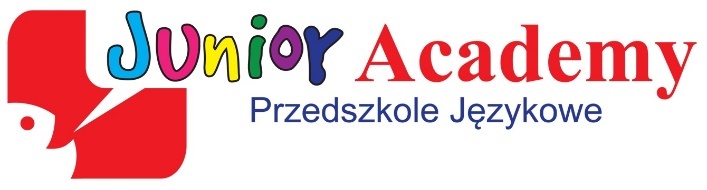 LPUROCZYSTOŚĆTERMIN1.Mistrz Języka Angielskiego1x w miesiącu 
w każdy trzeci poniedziałek miesiąca2.Rozpoczęcie roku szkolnego 2021/20221 września 2021 r.3.Imieniny grupy10 września 2021 r.4.Międzynarodowy Dzień Kropki15 września 2021 r.5.Dzień Przedszkolaka20 września 2021 r.6.Pożegnanie lata- powitanie jesieni23 września 2021 r.7. Pasowanie na przedszkolakaPaździernik 2021r.8.Ogólnopolski Dzień Głośnego Czytania29 września 2021 r.9.Dzień Chłopaka30 września 2021 r.10.Międzynarodowy Dzień Muzyki1 października 2021 r. 10.Światowy Dzień Uśmiechu4 października 2021 r.11.Dzień Edukacji Narodowej14 października 2021 r.12.Dzień Warzyw i Owoców15 października 2021 r.13.Dzień Kundelka25 października 2021 r.15.Bal Dyni- dzień pomarańczowy29 października 2021 r.16.Dzień Ulicy Sezamkowej 10 listopada 2022 r.17.Święto Niepodległości11 listopada 2021 r.18.Dzień Pluszowego Misia25 listopada 2021 r.19.St. Andrew’s Day – Andrzejki30 listopada 2021 r.20.Międzynarodowy Dzień Osób Niepełnosprawnych3 grudnia 2021 r.21.Mikołajki- dzień czerwony; konkurs rodzinny- świąteczne ozdoby6 grudnia 2021 r.22.Świąteczne warsztaty grudzień 2021 r.23.Przy wigilijnym stole22 grudnia 2021 r.24.Balik Karnawałowystyczeń 2022 r.25.Spotkanie z Babcią i Dziadkiem styczeń 2022 r.26.Dzień Kubusia Puchatka18 stycznia 2022 r.27.Dzień Popcornu19 stycznia 2022 r.28.Dzień Pizzy9 lutego 2022 r.29.Walentynki- dzień życzliwości; Poczta Walentynowa14 lutego 2022 r.30.Tłusty Czwartek24 lutego 2022 r.31.Dzień Kota17 lutego 2022 r.31.Dzień Dinozaura25  lutego 2022 r.32.Dzień Dentysty 4 marca 2022 r.33.Wiosenne Warsztaty Językowemarzec 2022 r.34.Dzień Kobiet8 marca 2022 r.35.Dzień Matematyki14 marca 2022 r.36.St. Patrick’s Day17 marca 2022 r.37.Powitanie Wiosny- Światowy Dzień Wody22 marca 2022 r.38.Dzień Książki dla Dzieci1 kwietnia 2022 r.39.Światowy Dzień Sportu6 kwietnia 2022 r.40Dzień Czekolady12 kwietnia 2022 r.41. Szukamy wielkanocnego zajączka15 kwietnia 2022 r.42.Dzień Ziemi22 kwietnia 2022 r.43.Dzień Mamy i Taty maj 2022 r.44.Dzień Strażaka4 maja 2022 r.45.Dzień Kosmosu20 maja 2022 r.46.Dzień Dziecka 1 czerwca 2022 r.47.Dzień Przyjaciela9 czerwca 2022 r.48.Powitanie lata - piknikczerwiec 2022 r.49.Uroczyste zakończenie rokuczerwiec 2022 r.